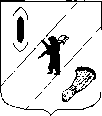 СОБРАНИЕ  ПРЕДСТАВИТЕЛЕЙГАВРИЛОВ-ЯМСКОГО  МУНИЦИПАЛЬНОГО  РАЙОНАРЕШЕНИЕОб утверждении Положения о присвоении звания «Почётный гражданин Гаврилов-Ямского района»Принято Собранием представителейГаврилов-Ямского муниципального районаот 27.06.2013   В соответствии с Федеральным законом от 06.10.2003 № 131-ФЗ "Об общих принципах организации местного самоуправления в Российской Федерации", руководствуясь ст. 22 Устава Гаврилов-Ямского муниципального района, в целях организации работы по подготовке материалов для присвоения звания "Почетный гражданин Гаврилов-Ямского района», Собрание представителей Гаврилов-Ямского муниципального района РЕШИЛО:Утвердить прилагаемое Положение о присвоении звания «Почётный гражданин Гаврилов-Ямского района».Признать утратившим силу:- решение Собрания представителей Гаврилов-Ямского муниципального округа от 20.03.2003 № 160 «Об утверждении Положения о присвоении звания «Почетный гражданин Гаврилов-Ямского района»;- пункт 2 постановления Собрания представителей Гаврилов-Ямского муниципального района от 28.08.2008 № 39 «О присвоении звания «Почетный гражданин Гаврилов-Ямского района».Настоящее решение вступает в силу с момента официального опубликования, за исключением пункта 8 Положения, для которого установлен иной срок вступления в силу с 01.01.2014 года.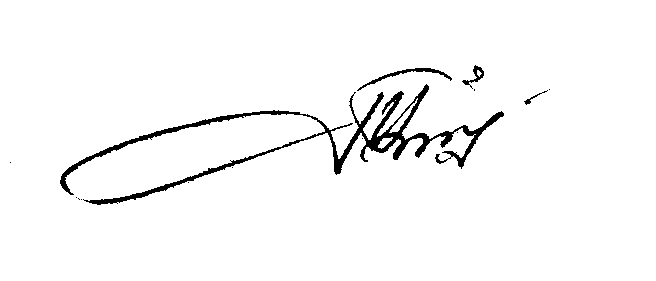 Глава Гаврилов-Ямского муниципального района							Н.И.БирукПредседатель Собрания представителей Гаврилов-Ямского муниципального района                          	    А.Н.Артемичев	                27.06.2013   №  23Приложение к решению Собрания представителей от  27.06.2013  № 23П О Л О Ж Е Н И Ео присвоении звания «Почетный гражданин Гаврилов-Ямского района»1. Звание «Почетный гражданин Гаврилов-Ямского района» учреждается для поощрения граждан, жителей  Гаврилов-Ямского района, проживавших или  проживающих в нем, за заслуги в развитии производства, науки, техники, образования, здравоохранения, социального обеспечения, культуры, спорта, за развитие местного самоуправления, обслуживания населения, за героические поступки.2. Звание «Почетный гражданин Гаврилов-Ямского района» присваивается по решению Собрания представителей Гаврилов-Ямского муниципального района.3. Представление к присвоению этого звания вносится Собранию представителей муниципального района:Администрацией муниципального района;общественными организациями и иными некоммерческими организациями;органами общественного самоуправления, улиц, домов, населенных пунктов;трудовыми коллективами предприятий и организаций независимо от форм собственности.При представлении прилагаются следующие документы:ходатайство за подписью соответствующего руководителя;характеристика с указанием конкретных заслуг,  успехов и наград;фотография размером 10 х 15.4. Ходатайство о присвоении звания «Почетный гражданин Гаврилов-Ямского района» рассматривается комиссией, назначенной Председателем Собрания представителей муниципального района. Срок рассмотрения ходатайств не должен превышать 60 календарных дней с момента получения Председателем Собрания представителей соответствующего ходатайства. Почетному гражданину Гаврилов-Ямского района вручается свидетельство, его имя заносится в Книгу Почета района с перечнем заслуг и достижений, портрет размещается в Администрации муниципального района.5. Лицам, удостоенным  звания «Почетный гражданин Гаврилов-Ямского района» и проживающим на территории Гаврилов-Ямского муниципального района, предоставляются следующие льготы:50% по оплате занимаемой общей площади в жилых помещениях;в коммунальных квартирах занимаемой жилой площади в пределах социальной нормы, установленной законодательством субъекта Российской Федерации, в том числе членам семьи почетного гражданина, совместно с ним проживающим;оплата в размере 50% коммунальных услуг (водоснабжение, водоотведение, вывоз бытовых и других отходов, газ, электрическая и тепловая энергия – в пределах нормативов потребления указанных услуг, установленных органами местного самоуправления); Почетным гражданам, проживающим в домах, не имеющих центрального отопления, 50% стоимости - топлива, приобретаемого в пределах норм, установленных для продажи населению, и транспортных услуг для доставки этого топлива.            Льготы по оплате указанных услуг предоставляются независимо от вида жилищного фонда за счёт средств бюджета Гаврилов-Ямского муниципального района.6. Решение о присвоении звания «Почетный гражданин Гаврилов-Ямского района» доводится до сведения населения  через средства массовой информации.7.  При присвоении звания вручается денежное поощрение в размере двукратного минимального размера оплаты труда, действующего на дату принятия решения, за счёт средств бюджета Гаврилов-Ямского муниципального района.8. Ежегодно решение о присвоении звания «Почётный гражданин Гаврилов-Ямского района» принимается в отношении не более одного гражданина. 9. Лишение звания «Почетный гражданин Гаврилов-Ямского района» может быть произведено только по решению Собрания представителей Гаврилов-Ямского муниципального района.